School Improvement Plan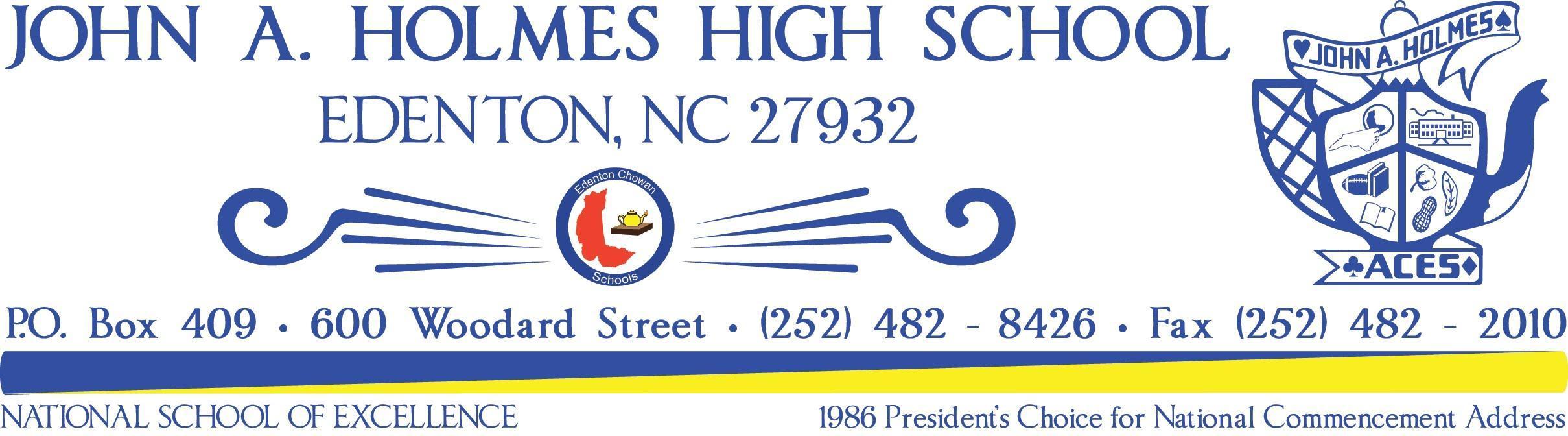 2019-2021Mission Statement:  The mission of John A. Holmes High School is to create academically engaging and challenging learning opportunities to promote the development of successful, responsible, respectful citizens and lifelong learners.Vision Statement:  John A. Holmes provides a safe learning environment that promotes the development of successful, responsible, respectful citizens and lifelong learnersGoal 1:  Eliminate Opportunity GapsJAH implementation of MTSS with fidelity in order to reduce the number of lost instructional hours due to inappropriate behaviorRTI referral/meetingOffice HoursIn-Team Teachers utilizedSocial WorkerTraining on 3 Tiers of MTSS & modificationsUse of grade level teachers for student support   DetentionGoal 2:  Improve School and District Performance Increase student proficiency on Biology, English II, Math I, and Math III Benchmarks aligned to standardsOffice HoursVertical AlignmentData collection and analysis during PLTsMath I Check-insRigorous test writing strategiesGoal 3:   Increase Educator Preparedness*Increase the percentage of teachers who meet or exceed growth as measured by EVAAS by 5% annuallyTest writing strategiesPLT meetingsMentor/Mentee supportNew teacher support through NC StateVisit to other schools, classroom**Increase the percentage of engaged students in the virtual academic setting.PLT meetingsProfessional Development AttendanceVisits to classroomsClass meetings for remote studentsOffice Hours and 1:1 Google MeetsParent Trainings to support student learningTime management training for students and staff